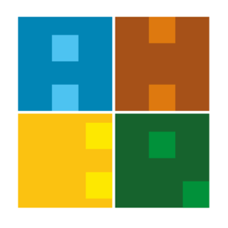 ERASMUS+ ÖĞRENİM HAREKETLİLİĞİGİDEN ÖĞRENCİ BAŞVURU SÜRECİİŞ AKIŞIBelge No:İA-INT-002ERASMUS+ ÖĞRENİM HAREKETLİLİĞİGİDEN ÖĞRENCİ BAŞVURU SÜRECİİŞ AKIŞIİlk Yayın Tarihi:27.06.2019ERASMUS+ ÖĞRENİM HAREKETLİLİĞİGİDEN ÖĞRENCİ BAŞVURU SÜRECİİŞ AKIŞIGüncelleme Tarihi:27.06.2019ERASMUS+ ÖĞRENİM HAREKETLİLİĞİGİDEN ÖĞRENCİ BAŞVURU SÜRECİİŞ AKIŞIGüncelleme No:ERASMUS+ ÖĞRENİM HAREKETLİLİĞİGİDEN ÖĞRENCİ BAŞVURU SÜRECİİŞ AKIŞISayfa:1ERASMUS+ ÖĞRENİM HAREKETLİLİĞİGİDEN ÖĞRENCİ BAŞVURU SÜRECİİŞ AKIŞIToplam Sayfa:1İŞ AKIŞI ADIMLARISORUMLUİLGİLİ BELGELERErasmus OfisiÖğrenciÖğrenim AnlaşmasıBaşvuru FormuErasmus OfisiTranskriptNüfuz cüzdanıVesikalıkErasmus OfisiErasmus OfisiÖğrenciErasmus OfisiHibeSözleşmesiGenel SekreterlikÖğrenciErasmus Ofisiİdari ve Mali İşlerErasmus Ofisi